										As of 9/18/2023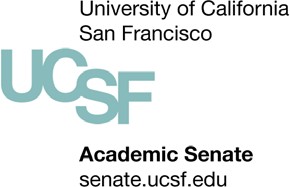 School of Nursing Standing Committee Roster for 2023-2024 DRAFTFaculty Council ChairNotations: *Chair #Vice-Chair; Faculty Name (# years served on the committee) Note – see School of Nursing Bylaws for details on standing committees https://senate.ucsf.edu/appendix-VFaculty Council consists of two elected representatives from each of the four School of Nursing departments. Elected Faculty Council members shall hold office for a full term of 2 years beginning with the first day of September.Members of the School of Nursing Standing Committees shall serve a term of at least 2 years starting September 1 and ending August 31.†DIVA is not a School of Nursing Standing or Administrative Committee. Membership is determined by DIVA but includes one faculty from each department. The department representatives’ service on DIVA is considered their SON committee service.The rotation of NFC is annual or bi-annual and is in this order of dept. representatives: CHS, PN, SBS, FHCNAdministrative Committees staffed/administered by Dean’s Office Updates as of September 12, 2023CommitteesCHSFHCNPNSBS/IHAFaculty Council(2 year terms, no more than twice consecutive)Linda Park (2) Andrew Penn (1)   Linda Franck (2) (w,sp)   Mijung Park (f)Caroline Noya (3)Meg Wallhagen (2)*Peterson Pierre (1)Ulrike Mench (1)(w,sp)Tracy Lin (2)# vice chair 2023-24Faculty Council(2 year terms, no more than twice consecutive)Staff: Kirstin McRae, Academic SenateStudent Rep: Ashley Thomas (ashley.thomas@ucsf.edu); Mark Tungol (mark.tungol@ucsf.edu)Ex officio: Catherine GillissStaff: Kirstin McRae, Academic SenateStudent Rep: Ashley Thomas (ashley.thomas@ucsf.edu); Mark Tungol (mark.tungol@ucsf.edu)Ex officio: Catherine GillissStaff: Kirstin McRae, Academic SenateStudent Rep: Ashley Thomas (ashley.thomas@ucsf.edu); Mark Tungol (mark.tungol@ucsf.edu)Ex officio: Catherine GillissStaff: Kirstin McRae, Academic SenateStudent Rep: Ashley Thomas (ashley.thomas@ucsf.edu); Mark Tungol (mark.tungol@ucsf.edu)Ex officio: Catherine GillissFaculty Council(2 year terms, no more than twice consecutive)Note: Meets monthly for 2 hrs. (TBA). May include modest work outside regular meeting (e.g., reviewing materials prior to meetings)Note: Meets monthly for 2 hrs. (TBA). May include modest work outside regular meeting (e.g., reviewing materials prior to meetings)Note: Meets monthly for 2 hrs. (TBA). May include modest work outside regular meeting (e.g., reviewing materials prior to meetings)Note: Meets monthly for 2 hrs. (TBA). May include modest work outside regular meeting (e.g., reviewing materials prior to meetings)PhD Program Council (PPC)Sandra Weiss (3)*Jose Gutierrez (1)Kord Kober OR Elena FlowersKristen Harknett (2)PhD Program Council (PPC)Staff: Debbie AcobaStudent Reps: Caroline Dancu (caroline.dance@ucsf.edu)Ex officio: Associate Dean for Education Programs & PhD Program DirectorStaff: Debbie AcobaStudent Reps: Caroline Dancu (caroline.dance@ucsf.edu)Ex officio: Associate Dean for Education Programs & PhD Program DirectorStaff: Debbie AcobaStudent Reps: Caroline Dancu (caroline.dance@ucsf.edu)Ex officio: Associate Dean for Education Programs & PhD Program DirectorStaff: Debbie AcobaStudent Reps: Caroline Dancu (caroline.dance@ucsf.edu)Ex officio: Associate Dean for Education Programs & PhD Program DirectorPhD Program Council (PPC)Note: Meets monthly for 2 hrs (3rd Tuesday, 10-12). May include modest work outside regular meeting (e.g., reviewing policy proposals prior to meetings)Note: Meets monthly for 2 hrs (3rd Tuesday, 10-12). May include modest work outside regular meeting (e.g., reviewing policy proposals prior to meetings)Note: Meets monthly for 2 hrs (3rd Tuesday, 10-12). May include modest work outside regular meeting (e.g., reviewing policy proposals prior to meetings)Note: Meets monthly for 2 hrs (3rd Tuesday, 10-12). May include modest work outside regular meeting (e.g., reviewing policy proposals prior to meetings)DNP Program CouncilHelen Horvath (3)Marianne Hultgren* (3) Lisa Guertin (2)--DNP Program Council   Staff: Shanna AbeloffStudent Reps: TBAEx officio: DNP Director; Associate Dean for Education Programs   Staff: Shanna AbeloffStudent Reps: TBAEx officio: DNP Director; Associate Dean for Education Programs   Staff: Shanna AbeloffStudent Reps: TBAEx officio: DNP Director; Associate Dean for Education Programs   Staff: Shanna AbeloffStudent Reps: TBAEx officio: DNP Director; Associate Dean for Education ProgramsDNP Program CouncilNote: Meets monthly for 1.5 hrs. May include modest work outside regular meeting (e.g., reviewing policy proposals prior to meetings)Note: Meets monthly for 1.5 hrs. May include modest work outside regular meeting (e.g., reviewing policy proposals prior to meetings)Note: Meets monthly for 1.5 hrs. May include modest work outside regular meeting (e.g., reviewing policy proposals prior to meetings)Note: Meets monthly for 1.5 hrs. May include modest work outside regular meeting (e.g., reviewing policy proposals prior to meetings)Master’s Program Council (MPC)Miranda Surjadi (5-remains in 23-24)Marianne Biangone (1)Lisa Mihaly (2) (W,S,S)Brittany Christiansen (1)Angel Barrios (2) (WOS volunteer faculty)Dawn Troeger (3)*(chair)Susan ChapmanMaster’s Program Council (MPC)Staff: Jill PoeStudent Representation: Laura Allaire (laura.allaire@ucsf.edu); Eunice Irungu (eunice.irungu@ucsf.edu)Ex-officio: Associate Dean for Education ProgramsAd Hoc Members:  KT Waxman, Annette Carley, Mary Lynch, Marianne B, Melissa DelaneyStaff: Jill PoeStudent Representation: Laura Allaire (laura.allaire@ucsf.edu); Eunice Irungu (eunice.irungu@ucsf.edu)Ex-officio: Associate Dean for Education ProgramsAd Hoc Members:  KT Waxman, Annette Carley, Mary Lynch, Marianne B, Melissa DelaneyStaff: Jill PoeStudent Representation: Laura Allaire (laura.allaire@ucsf.edu); Eunice Irungu (eunice.irungu@ucsf.edu)Ex-officio: Associate Dean for Education ProgramsAd Hoc Members:  KT Waxman, Annette Carley, Mary Lynch, Marianne B, Melissa DelaneyStaff: Jill PoeStudent Representation: Laura Allaire (laura.allaire@ucsf.edu); Eunice Irungu (eunice.irungu@ucsf.edu)Ex-officio: Associate Dean for Education ProgramsAd Hoc Members:  KT Waxman, Annette Carley, Mary Lynch, Marianne B, Melissa DelaneyMaster’s Program Council (MPC)Note: Meets monthly for 2.5 hrs (3rd Friday 9-11:30). May include modest work outside regular meeting (e.g., reviewing policy proposals prior to meetings)Note: Meets monthly for 2.5 hrs (3rd Friday 9-11:30). May include modest work outside regular meeting (e.g., reviewing policy proposals prior to meetings)Note: Meets monthly for 2.5 hrs (3rd Friday 9-11:30). May include modest work outside regular meeting (e.g., reviewing policy proposals prior to meetings)Note: Meets monthly for 2.5 hrs (3rd Friday 9-11:30). May include modest work outside regular meeting (e.g., reviewing policy proposals prior to meetings)ResearchSoo-Jeong Lee Sandra Staveski (F23)A Alkon (W, Sp24)Yoshimi Fukuoka (3)Elena Portacolone*ResearchStaff: Paige GilbertStudent Representation: Lily Xu (lily.xu2@ucsf.edu)  Medical Center Representation: Maria Yefimova (Dean’s appointment) Ex-officio: Associate Dean of Research, Julene Johnson: SON representative to Academic Senate Committee on Research, Glenn-Milo SantosStaff: Paige GilbertStudent Representation: Lily Xu (lily.xu2@ucsf.edu)  Medical Center Representation: Maria Yefimova (Dean’s appointment) Ex-officio: Associate Dean of Research, Julene Johnson: SON representative to Academic Senate Committee on Research, Glenn-Milo SantosStaff: Paige GilbertStudent Representation: Lily Xu (lily.xu2@ucsf.edu)  Medical Center Representation: Maria Yefimova (Dean’s appointment) Ex-officio: Associate Dean of Research, Julene Johnson: SON representative to Academic Senate Committee on Research, Glenn-Milo SantosStaff: Paige GilbertStudent Representation: Lily Xu (lily.xu2@ucsf.edu)  Medical Center Representation: Maria Yefimova (Dean’s appointment) Ex-officio: Associate Dean of Research, Julene Johnson: SON representative to Academic Senate Committee on Research, Glenn-Milo SantosResearchNote: Meets monthly for 1 hr. May include modest work outside regular meeting (e.g., reviewing proposals for intramural research awards)Note: Meets monthly for 1 hr. May include modest work outside regular meeting (e.g., reviewing proposals for intramural research awards)Note: Meets monthly for 1 hr. May include modest work outside regular meeting (e.g., reviewing proposals for intramural research awards)Note: Meets monthly for 1 hr. May include modest work outside regular meeting (e.g., reviewing proposals for intramural research awards)Recruitment & RetentionKara Birch (1)Natalie WilsonKate HolbrookLin Lin (1)Heather Leutwyler (1) Shannon Smith- Bernardin (4)Recruitment & RetentionStaff: Student Representation: Erin Ear (erin.ear@ucsf.edu)Ex-officio: Associate Dean of Diversity, Inclusion and Outreach (Mica Estrada); Associate Dean for Education Programs (Mary Lynch)Staff: Student Representation: Erin Ear (erin.ear@ucsf.edu)Ex-officio: Associate Dean of Diversity, Inclusion and Outreach (Mica Estrada); Associate Dean for Education Programs (Mary Lynch)Staff: Student Representation: Erin Ear (erin.ear@ucsf.edu)Ex-officio: Associate Dean of Diversity, Inclusion and Outreach (Mica Estrada); Associate Dean for Education Programs (Mary Lynch)Staff: Student Representation: Erin Ear (erin.ear@ucsf.edu)Ex-officio: Associate Dean of Diversity, Inclusion and Outreach (Mica Estrada); Associate Dean for Education Programs (Mary Lynch)Recruitment & RetentionNote: Meets QuarterlyNote: Meets QuarterlyNote: Meets QuarterlyNote: Meets QuarterlyEducation Policy Coordinating Council PhD Council Chair (Sandra Weiss)DNP Council Chair (Marianne Hultgren)MPC Chair (Miranda Surjadi + Dawn Troeger) PhD Council Chair (Sandra Weiss)DNP Council Chair (Marianne Hultgren)MPC Chair (Miranda Surjadi + Dawn Troeger) PhD Council Chair (Sandra Weiss)DNP Council Chair (Marianne Hultgren)MPC Chair (Miranda Surjadi + Dawn Troeger) PhD Council Chair (Sandra Weiss)DNP Council Chair (Marianne Hultgren)MPC Chair (Miranda Surjadi + Dawn Troeger) Education Policy Coordinating Council Staff: Antonia BurruelEx-Officio: Associate Dean for Education ProgramsStaff: Antonia BurruelEx-Officio: Associate Dean for Education ProgramsStaff: Antonia BurruelEx-Officio: Associate Dean for Education ProgramsStaff: Antonia BurruelEx-Officio: Associate Dean for Education ProgramsEducation Policy Coordinating Council Note: Members of this council comprise chairs of program councils, the Assistant Dean, Education, Technology, and Innovation and the Campus Ed Policy Rep (ad-hoc member).Note: Members of this council comprise chairs of program councils, the Assistant Dean, Education, Technology, and Innovation and the Campus Ed Policy Rep (ad-hoc member).Note: Members of this council comprise chairs of program councils, the Assistant Dean, Education, Technology, and Innovation and the Campus Ed Policy Rep (ad-hoc member).Note: Members of this council comprise chairs of program councils, the Assistant Dean, Education, Technology, and Innovation and the Campus Ed Policy Rep (ad-hoc member).Faculty PracticeChelsea Landolin (3)Jim Gatewood (1)Andrea Kuster (5)Scott Weyland (1)--Faculty PracticeStaff: Emily Leung   Student reps: TBA   Marissa Lee-Baird, Gina NemirovskiyEx-Officio: Associate Dean of Administration & Finance; Associate Dean of Clinical AffairsStaff: Emily Leung   Student reps: TBA   Marissa Lee-Baird, Gina NemirovskiyEx-Officio: Associate Dean of Administration & Finance; Associate Dean of Clinical AffairsStaff: Emily Leung   Student reps: TBA   Marissa Lee-Baird, Gina NemirovskiyEx-Officio: Associate Dean of Administration & Finance; Associate Dean of Clinical AffairsStaff: Emily Leung   Student reps: TBA   Marissa Lee-Baird, Gina NemirovskiyEx-Officio: Associate Dean of Administration & Finance; Associate Dean of Clinical AffairsFaculty PracticeNote: Meets quarterly. Mainly focusing on credentialling. Disband next year (?)Note: Meets quarterly. Mainly focusing on credentialling. Disband next year (?)Note: Meets quarterly. Mainly focusing on credentialling. Disband next year (?)Note: Meets quarterly. Mainly focusing on credentialling. Disband next year (?)Administrative CommitteesCommunity Health SystemsFamily Health Care NursingPhysiological NursingSocial and Behavioral SciencesAcademic Progress Committee (Vice Chairs of departments)Beth PhoenixAngel KuoRosalie BravoUlrike Muench Staff: Michael Sano Ex-officio: Associate Dean for Education Programs; Joe Zavala, Assistant Dean also attend this meeting.Program Directors are invited to attend this meeting. Staff: Michael Sano Ex-officio: Associate Dean for Education Programs; Joe Zavala, Assistant Dean also attend this meeting.Program Directors are invited to attend this meeting. Staff: Michael Sano Ex-officio: Associate Dean for Education Programs; Joe Zavala, Assistant Dean also attend this meeting.Program Directors are invited to attend this meeting. Staff: Michael Sano Ex-officio: Associate Dean for Education Programs; Joe Zavala, Assistant Dean also attend this meeting.Program Directors are invited to attend this meeting. Staff: Michael Sano Ex-officio: Associate Dean for Education Programs; Joe Zavala, Assistant Dean also attend this meeting.Program Directors are invited to attend this meeting.PhD ScreeningSandra Weiss (1)Cherry LeungJerry John Nutor (1)Michele Pelter (2)*Susan Chapman (5)Staff: Debbie AcobaEx-officio: Associate Dean of Academic Programs; PhD Program DirectorStaff: Debbie AcobaEx-officio: Associate Dean of Academic Programs; PhD Program DirectorStaff: Debbie AcobaEx-officio: Associate Dean of Academic Programs; PhD Program DirectorStaff: Debbie AcobaEx-officio: Associate Dean of Academic Programs; PhD Program DirectorStaff: Debbie AcobaEx-officio: Associate Dean of Academic Programs; PhD Program DirectorStudent AwardsMarianne HultgrenHai-Yen Sung (1)Staff: OSA Staff, Shandel Roberts and Sharon Chang Ex-officio: Joe Zavala, Assistant Dean of Student AffairsStaff: OSA Staff, Shandel Roberts and Sharon Chang Ex-officio: Joe Zavala, Assistant Dean of Student AffairsStaff: OSA Staff, Shandel Roberts and Sharon Chang Ex-officio: Joe Zavala, Assistant Dean of Student AffairsStaff: OSA Staff, Shandel Roberts and Sharon Chang Ex-officio: Joe Zavala, Assistant Dean of Student AffairsStaff: OSA Staff, Shandel Roberts and Sharon Chang Ex-officio: Joe Zavala, Assistant Dean of Student Affairs